CONCURSO DE TORTILLA DE PATATA (con o sin cebolla) ‘Mª Auxiliadora’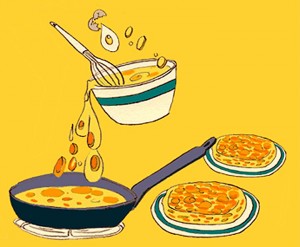 BASES: Base 1ª. Podrán participar todos los alumnos de 1º, 2º, 3º y 4º de ESO que lo deseen. Base 2ª. La participación será por cuadrillas de curso. Cada cuadrilla tendrá un mínimo de seis personas y un máximo de ocho. Base 3ª. Cada cuadrilla participante podrá presentar una única tortilla, la cual debe ser de unos 20-25 cm de diámetro. La tortilla debe ser hecha a la vista del público. Base 4ª. Toda tortilla que participe en el concurso, deberá tener como ingredientes básicos: huevo, patata, aceite, sal y, opcionalmente, cebolla. Cada cuadrilla participante podrá, además, adornar la tortilla con otro tipo de ingrediente que crea oportuno, con el fin de dar vistosidad a su plato. Base 5ª. Las cuadrillas interesadas en participar tendrán que inscribirse entre los días 16-20 de mayo, dando un papel con los nombres de los participantes a Agustín-Dani durante los recreos. Base 6ª. El colegio pondrá a disposición de los concursantes una mesa para la elaboración de la tortilla. Cada grupo recibirá también un recipiente para reciclar el aceite usado. El dispositivo de fuego, los utensilios de cocina y los ingredientes los traerá cada cuadrilla. Antes de presentar la tortilla al jurado, la mesa y el lugar de cocinar deben quedar totalmente limpios.Base 7ª. En el momento de la entrega, se asignará un número a cada una de las tortillas participantes, según orden de llegada a la mesa del jurado. Base 8ª. Las tortillas presentadas serán catadas y valoradas por un jurado a partir de las 13:30 horas. El veredicto será inapelable.Base 9ª. El jurado estará compuesto por 5 personas designadas por la organización. El jurado calificará cada tortilla en base al sabor y la presentación. Base 10ª. Habrá dos premios: al mejor sabor y a la mejor presentación. 